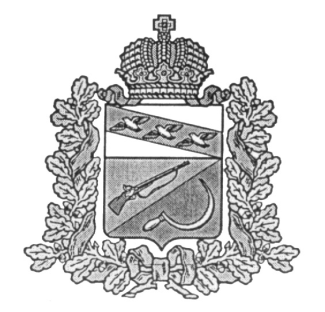 АДМИНИСТРАЦИЯКОСОРЖАНСКОГО СЕЛЬСОВЕТАЩИГРОВСКОГО РАЙОНА КУРСКОЙ ОБЛАСТИП О С Т А Н О В Л Е Н И Еот   « 19.»      02.      2013 г.       №03О Порядке представления лицами,поступающими на работу на должностьруководителя муниципального учрежденияКосоржанского сельсовета Щигровского района,и руководителями муниципальных учрежденийКосоржанского сельсовета Щигровского районасведений о доходах, об имуществе и обязательствахимущественного характера и проверке достоверности и полноты сведений, представляемых лицами, поступающими на работу на должность руководителя муниципального учреждения Косоржанского сельсовета Щигровского района, и руководителямимуниципальных учреждений Косоржанского сельсовета Щигровского районаВ целях реализации положений Федерального закона  от 29 декабря 2012 года № 280-ФЗ «О внесении изменений в отдельные законодательные акты Российской Федерации в части создания прозрачного механизма оплаты труда руководителей государственных (муниципальных) учреждений и представления руководителями этих учреждений сведений о доходах, об имуществе и обязательствах имущественного характера», в соответствии с требованиями статьи 275 Трудового кодекса Российской Федерации, Администрация Косоржанского сельсовета  Щигровского района ПОСТАНОВЛЯЕТ:1.Утвердить прилагаемые:Положение о представлении лицом, поступающим на работу на должность руководителя муниципального учреждения Косоржанского сельсовета Щигровского района, а также руководителем муниципального учреждения Косоржанского сельсовета Щигровского района сведений о своих доходах, об имуществе и обязательствах имущественного характера и о доходах, об имуществе и обязательствах имущественного характера супруги (супруга) и несовершеннолетних детей;Положение о проверке достоверности и полноты сведений, представляемых лицом, поступающим на работу на должность руководителя муниципального учреждения Косоржанского сельсовета Щигровского района, и руководителями муниципальных учреждений Косоржанского сельсовета Щигровского района.2. Контроль за исполнением настоящего постановления возложить на заместителя главы администрации Косоржанского сельсовета Щигровского района Г.Н.Терехову.3. Постановление вступает в силу со дня его подписания.Глава Косоржанского сельсоветаЩигровского района                                                 Н.Н. ШашковУтвержденопостановлением Администрации Косоржанского сельсоветаЩигровского района Курской областиот 19 февраля . № 3Положение о представлении лицом, поступающим на работу на должность руководителя муниципального учреждения Косоржанского сельсовета Щигровского района, а также руководителем муниципального учреждения Косоржанского сельсовета Щигровского района  сведений о своих доходах, об имуществе и обязательствах имущественного характера и о доходах, об имуществе и обязательствах имущественного характера супруги (супруга)  и несовершеннолетних детейНастоящее Положение определяет порядок представления лицом, поступающим на работу на должность руководителя муниципального учреждения (далее-гражданин) или руководителем муниципального учреждения (далее-руководитель) сведений о своих доходах, об имуществе и обязательствах имущественного характера и о доходах, об имуществе и обязательствах имущественного характера супруги (супруга) и несовершеннолетних детей (далее - сведения о доходах, об имуществе и обязательствах имущественного характера)2. Лицо, поступающее на работу на должность руководителя муниципального учреждения, а также руководитель муниципального учреждения обязаны представлять работодателю в письменной и электронной форме сведения о своих доходах, об имуществе и обязательствах имущественного характера и о доходах, об имуществе и обязательствах имущественного характера супруги (супруга) и несовершеннолетних детей.3. Сведения о доходах, об имуществе и обязательствах имущественного характера представляются руководителем муниципального учреждения по утвержденным формам справок ежегодно, не позднее 30 апреля года, следующего за отчетным.4. Гражданин представляет:а) сведения о своих доходах, полученных от всех источников (включая доходы по прежнему месту работы или месту замещения выборной должности, пенсии, пособия, иные выплаты) за календарный год, предшествующий году подачи документов для поступления на работу на должность руководителя муниципального учреждения, а также сведения об имуществе, принадлежащем ему на праве собственности, и о своих обязательствах имущественного характера по состоянию на первое число месяца, предшествующего месяцу подачи документов для поступления на работу на должность руководителя (на отчетную дату) по форме согласно Приложению №1 к настоящему Положению;б) сведения о доходах супруги (супруга) и несовершеннолетних детей, полученных от всех источников (включая заработную плату, пенсии, пособия, иные выплаты) за календарный год, предшествующий году подачи лицом документов для поступления на работу на должность руководителя, а также сведения об имуществе, принадлежащем им на праве собственности, и об их обязательствах имущественного характера по состоянию на первое число  для поступления на работу на должность руководителя (на отчетную дату) по форме согласно Приложению №2 к настоящему Положению.5. Руководитель муниципального учреждения представляет:а) сведения о своих доходах, полученных за отчетный период (с 1 января по 31 декабря) от всех источников (включая заработную плату, пенсии, пособия и иные выплаты), а также сведения об имуществе и обязательствах имущественного характера по состоянию на конец отчетного периода по форме согласно Приложению №3 к настоящему Положению;б) сведения о доходах супруги (супруга) и несовершеннолетних детей, полученных за отчетный период (с 1 января по 31 декабря) от всех источников (включая заработную плату, пенсии, пособия и иные выплаты), а также сведения об их имуществе и обязательствах имущественного характера по состоянию на конец отчетного периода по форме согласно Приложению №4 к настоящему Положению.6. Справки, содержащие сведения о доходах, об имуществе и обязательствах имущественного характера руководителя и о доходах, об имуществе и обязательствах имущественного характера супруги (супруга) и несовершеннолетних детей, регистрируются кадровой службой работодателя, который осуществляет функции и полномочия учредителя муниципального учреждения Щигровского района, в журнале и приобщаются к личному делу руководителя.7. В случае если руководитель муниципального  учреждения обнаружил, что в представленных им сведениях о доходах, об имуществе и обязательствах имущественного характера не отражены или не полностью отражены какие-либо сведения либо имеются ошибки, он вправе представить уточненные сведения не позднее 30 июня года, следующего за отчетным.Такие уточненные сведения не считаются представленными с нарушением срока.8. Сведения о доходах, об имуществе и обязательствах имущественного характера, представляемые лицом, поступающим на работу на должность руководителя муниципального учреждения, а также руководителем муниципального  учреждения в соответствии с настоящим Положением, являются сведениями конфиденциального характера, если федеральным законом они не отнесены к сведениям, составляющим государственную тайну.9. В случае, если гражданин, представивший справки о доходах, об имуществе и обязательствах имущественного характера руководителя и о доходах, об имуществе и обязательствах имущественного характера супруги (супруга) и несовершеннолетних детей не был назначен на должность руководителя муниципального учреждения, эти справки возвращаются ему по письменному заявлению вместе с другими документами в 5-дневный срок со дня поступления заявления.Приложение № 1к Положению  о предоставлении лицом, поступающим на работу на должность руководителя муниципального учреждения, а также  руководителем муниципального учреждения сведений о своих доходах, об имуществе и обязательствах имущественного характера и о доходах, об имуществе и обязательствах имущественного характера супруги (супруга) и несовершеннолетних детейВ_______________________________________________________________               (указывается наименование муниципального органа)СПРАВКАо доходах, об имуществе и обязательствах имущественного характера лица, поступающего на работу на должность руководителя муниципального учреждения  Я,_______________________________________________________________(фамилия, имя, отчество, дата рождения)_________________________________________________________________________________________________________________________________________________________________________________________________,(основное место работы, в случае отсутствия основного места работы – род занятий)проживающий по адресу:________________________________________________________________,(адрес места жительства),сообщаю  сведения о своих доходах, об имуществе, о вкладах в банках, ценных бумагах, об обязательствах  имущественного  характера:Раздел 1. Сведения о доходах 1_________________1 Указываются доходы (включая пенсии, пособия, иные выплаты) за отчетный год2 Доход, полученный в иностранной валюте, указывается в рублях по курсу Банка России на дату получения дохода.Раздел 2. Сведения об имуществе2.1. Недвижимое имущество_________________1 Указывается вид собственности (индивидуальная, общая); для совместной собственности указываются иные лица (Ф.И.О. или наименование), в собственности которых находится имущество; для долевой собственности указывается доля лица, поступающего на работу на должность руководителя муниципального учреждения, который представляет сведения.2 Указывается вид земельного участка (пая, доли): под индивидуальное жилищное строительство, дачный, садовый, приусадебный, огородный и другие.2.2. Транспортные средства_________________1 Указывается вид собственности (индивидуальная, общая); для совместной собственности указываются иные лица (Ф.И.О. или наименование), в собственности которых находится имущество; для долевой собственности указывается доля лица, поступающего на работу на должность руководителя муниципального учреждения, который представляет сведения.Раздел 3. Сведения о денежных средствах, находящихся на счетах в банках и иных кредитных организациях_________________1 Указываются вид счета (депозитный, текущий, расчетный, ссудный и другие) и валюта счета.2 Остаток на счете указывается по состоянию на отчетную дату. Для счетов в иностранной валюте остаток указывается в рублях по курсу Банка России на отчетную дату.Раздел 4. Сведения о ценных бумагах4.1. Акции и иное участие в коммерческих организациях_________________1 Указываются полное или сокращенное официальное наименование организации и ее организационно-правовая форма (акционерное общество, общество с ограниченной ответственностью, товарищество, производственный кооператив и другие).2 Уставный капитал указывается согласно учредительным документам организации по состоянию на отчетную дату. Для уставных капиталов, выраженных в иностранной валюте, уставный капитал указывается в рублях по курсу Банка России на отчетную дату.3 Доля участия выражается в процентах от уставного капитала. Для акционерных обществ указываются также номинальная стоимость и количество акций.4 Указываются основание приобретения доли участия (учредительный договор, приватизация, покупка, мена, дарение, наследование и другие), а также реквизиты (дата, номер) соответствующего договора или акта.4.2. Иные ценные бумагиИтого по разделу 4 “Сведения о ценных бумагах” суммарная декларированная стоимость ценных бумаг, включая доли участия в коммерческих организациях (руб.), _____________________________1 Указываются все ценные бумаги по видам (облигации, векселя и другие), за исключением акций, указанных в подразделе “Акции и иное участие в коммерческих организациях”.2 Указывается общая стоимость ценных бумаг данного вида исходя из стоимости их приобретения (а если ее нельзя определить – исходя из рыночной стоимости или номинальной стоимости). Для обязательств, выраженных в иностранной валюте, стоимость указывается в рублях по курсу Банка России на отчетную дату.Раздел 5. Сведения об обязательствах имущественного характера5.1. Объекты недвижимого имущества, находящиеся в пользовании 1_________________1 Указываются по состоянию на отчетную дату.2 Указывается вид недвижимого имущества (земельный участок, жилой дом, дача и другие).3 Указываются вид пользования (аренда, безвозмездное пользование и другие) и сроки пользования.4 Указываются основание пользования (договор, фактическое предоставление и другие), а также реквизиты (дата, номер) соответствующего договора или акта.5.2. Прочие обязательства 1Достоверность и полноту настоящих сведений подтверждаю.(Ф.И.О. и подпись лица, принявшего справку)1 Указываются имеющиеся на отчетную дату срочные обязательства финансового характера на сумму, превышающую 100-кратный размер минимальной оплаты труда, установленный на отчетную дату.2 Указывается существо обязательства (заем, кредит и другие).3 Указывается вторая сторона обязательства: кредитор или должник, его фамилия, имя и отчество (наименование юридического лица), адрес.4 Указываются основание возникновения обязательства (договор, передача денег или имущества и другие), а также реквизиты (дата, номер) соответствующего договора или акта.5 Указывается сумма основного обязательства (без суммы процентов). Для обязательств, выраженных в иностранной валюте, сумма указывается в рублях по курсу Банка России на отчетную дату.6 Указываются годовая процентная ставка обязательства, заложенное в обеспечение обязательства имущество, выданные в обеспечение обязательства гарантии и поручительства.Приложение № 2к Положению  о предоставлении лицом, поступающим на работу на должность руководителя муниципального учреждения, а также  руководителем муниципального учреждения сведений о своих доходах, об имуществе и обязательствах имущественного характера и о доходах, об имуществе и обязательствах имущественного характера супруги (супруга) и несовершеннолетних детейВ_______________________________________________________________(указывается наименование муниципального органа)СПРАВКАо доходах, об имуществе и обязательствах имущественного характера супруги (супруга) и несовершеннолетних детей лица, поступающего на работу на должность руководителя муниципального учреждения<1>    Я,_______________________________________________________________________________________________________________________________,(фамилия, имя, отчество, дата рождения)__________________________________________________________________________________________________________________________________________________________________________________________________,(основное место работы, в случае отсутствия основного места работы – род занятий)проживающий по адресу: ____________________________________________________(адрес места жительства)________________________________________________________________,сообщаю  сведения о доходах моей (моего)_________________________________________________________________(супруги (супруга), несовершеннолетней дочери, несовершеннолетнего сына)_________________________________________________________________(фамилия, имя, отчество, дата рождения)________________________________________________________________,(основное место работы или службы, занимаемая должность, в случае отсутствия основного места работы или службы - род занятий)об  имуществе,  о  вкладах  в банках,  ценных  бумагах,  об  обязательствахимущественного  характера.      -----<1>  Сведения представляются отдельно на супругу (супруга) и на каждогоиз    несовершеннолетних   детей   лица, поступающего на работу на должность руководителя муниципального учреждения, представляющего сведения.Раздел 1. Сведения о доходах 1Раздел 1. Сведения о_________________1 Указываются доходы (включая пенсии, пособия, иные выплаты) за отчетный год.2 Доход, полученный в иностранной валюте, указывается в рублях по курсу Банка России на дату получения дохода.Раздел 2 . Сведения об имуществе2.1. Недвижимое имущество_________________1 Указывается вид собственности (индивидуальная, общая); для совместной собственности указываются иные лица (Ф.И.О. или наименование), в собственности которых находится имущество; для долевой собственности указывается доля члена семьи лица, поступающего на работу на должность руководителя муниципального учреждения, который представляет сведения.2 Указывается вид земельного участка (пая, доли): под индивидуальное жилищное строительство, дачный, садовый, приусадебный, огородный и другие.2.2. Транспортные средства_________________1 Указывается вид собственности (индивидуальная, общая); для совместной собственности указываются иные лица (Ф.И.О. или наименование), в собственности которых находится имущество; для долевой собственности указывается доля члена семьи лица, поступающего на работу на должность руководителя муниципального учреждения, который представляет сведения.Раздел 3. Сведения о денежных средствах, находящихся на счетах в банках и иных кредитных организациях_________________1 Указываются вид счета (депозитный, текущий, расчетный, ссудный и другие) и валюта счета.2 Остаток на счете указывается по состоянию на отчетную дату. Для счетов в иностранной валюте остаток указывается в рублях по курсу Банка России на отчетную дату.Раздел 4. Сведения о ценных бумагах4.1. Акции и иное участие в коммерческих организациях_________________1 Указываются полное или сокращенное официальное наименование организации и ее организационно-правовая форма (акционерное общество, общество с ограниченной ответственностью, товарищество, производственный кооператив и другие).2 Уставный капитал указывается согласно учредительным документам организации по состоянию на отчетную дату. Для уставных капиталов, выраженных в иностранной валюте, уставный капитал указывается в рублях по курсу Банка России на отчетную дату.3 Доля участия выражается в процентах от уставного капитала. Для акционерных обществ указываются также номинальная стоимость и количество акций.4 Указываются основание приобретения доли участия (учредительный договор, приватизация, покупка, мена, дарение, наследование и другие), а также реквизиты (дата, номер) соответствующего договора или акта.4.2. Иные ценные бумагиИтого по разделу 4 “Сведения о ценных бумагах” суммарная декларированная стоимость ценных бумаг, включая доли участия в коммерческих организациях (руб.), 	._________________1 Указываются все ценные бумаги по видам (облигации, векселя и другие), за исключением акций, указанных в подразделе “Акции и иное участие в коммерческих организациях”.2 Указывается общая стоимость ценных бумаг данного вида исходя из стоимости их приобретения (а если ее нельзя определить – исходя из рыночной стоимости или номинальной стоимости). Для обязательств, выраженных в иностранной валюте, стоимость указывается в рублях по курсу Банка России на отчетную дату.Раздел 5. Сведения об обязательствах имущественного характера5.1. Объекты недвижимого имущества, находящиеся в пользовании 1_________________1 Указываются по состоянию на отчетную дату.2 Указывается вид недвижимого имущества (земельный участок, жилой дом, дача и другие).3 Указываются вид пользования (аренда, безвозмездное пользование и другие) и сроки пользования.4 Указываются основание пользования (договор, фактическое предоставление и другие), а также реквизиты (дата, номер) соответствующего договора или акта.5.2. Прочие обязательства 1Достоверность и полноту настоящих сведений подтверждаю.(Ф.И.О. и подпись лица, принявшего справку)_________________1 Указываются имеющиеся на отчетную дату срочные обязательства финансового характера на сумму, превышающую 100-кратный размер минимальной оплаты труда, установленный на отчетную дату.2 Указывается существо обязательства (заем, кредит и другие).3 Указывается вторая сторона обязательства: кредитор или должник, его фамилия, имя и отчество (наименование юридического лица), адрес.4 Указываются основание возникновения обязательства (договор, передача денег или имущества и другие), а также реквизиты (дата, номер) соответствующего договора или акта.5 Указывается сумма основного обязательства (без суммы процентов). Для обязательств, выраженных в иностранной валюте, сумма указывается в рублях по курсу Банка России на отчетную дату.6 Указываются годовая процентная ставка обязательства, заложенное в обеспечение обязательства имущество, выданные в обеспечение обязательства гарантии и поручительства.Приложение № 3к Положению  о предоставлении лицом, поступающим на работу на должность руководителя муниципального учреждения, а также  руководителем муниципального учреждения сведений о своих доходах, об имуществе и обязательствах имущественного характера и о доходах, об имуществе и обязательствах имущественного характера супруги (супруга) и несовершеннолетних детейВ_______________________________________________________________(указывается наименование муниципального органа)СПРАВКАо доходах, об имуществе и обязательствах имущественного характера руководителя муниципального учреждения    Я,__________________________________________________________________(фамилия, имя, отчество, дата рождения)проживающий по адресу: ____________________________________________________(адрес места жительства)___________________________________________________________________,сообщаю  сведения о своих доходах за  отчетный  период  с 1  января 20__ г.по 31 декабря 20__ г., об имуществе, о вкладах в банках, ценных бумагах, об обязательствах  имущественного  характера  по  состоянию на конец отчетного периода (на отчетную дату):Раздел 1. Сведения о доходах 1_________________1 Указываются доходы (включая пенсии, пособия, иные выплаты) за отчетный период.2 Доход, полученный в иностранной валюте, указывается в рублях по курсу Банка России на дату получения дохода.Раздел 2. Сведения об имуществе2.1. Недвижимое имущество_________________1 Указывается вид собственности (индивидуальная, общая); для совместной собственности указываются иные лица (Ф.И.О. или наименование), в собственности которых находится имущество; для долевой собственности указывается доля руководителя муниципального учреждения, представляющего сведения.2 Указывается вид земельного участка (пая, доли): под индивидуальное жилищное строительство, дачный, садовый, приусадебный, огородный и другие.2.2. Транспортные средства_________________1 Указывается вид собственности (индивидуальная, общая); для совместной собственности указываются иные лица (Ф.И.О. или наименование), в собственности которых находится имущество; для долевой собственности указывается доля руководителя муниципального учреждения, представляющего сведения.Раздел 3. Сведения о денежных средствах, находящихся на счетах в банках и иных кредитных организациях_________________1 Указываются вид счета (депозитный, текущий, расчетный, ссудный и другие) и валюта счета.2 Остаток на счете указывается по состоянию на отчетную дату. Для счетов в иностранной валюте остаток указывается в рублях по курсу Банка России на отчетную дату.Раздел 4. Сведения о ценных бумагах4.1. Акции и иное участие в коммерческих организациях_________________1 Указываются полное или сокращенное официальное наименование организации и ее организационно-правовая форма (акционерное общество, общество с ограниченной ответственностью, товарищество, производственный кооператив и другие).2 Уставный капитал указывается согласно учредительным документам организации по состоянию на отчетную дату. Для уставных капиталов, выраженных в иностранной валюте, уставный капитал указывается в рублях по курсу Банка России на отчетную дату.3 Доля участия выражается в процентах от уставного капитала. Для акционерных обществ указываются также номинальная стоимость и количество акций.4 Указываются основание приобретения доли участия (учредительный договор, приватизация, покупка, мена, дарение, наследование и другие), а также реквизиты (дата, номер) соответствующего договора или акта..4.2. Иные ценные бумаги4.2. Иные ценные бумагиИтого по разделу 4 “Сведения о ценных бумагах” суммарная декларированная стоимость ценных бумаг, включая доли участия в коммерческих организациях (руб.), 	._________________1 Указываются все ценные бумаги по видам (облигации, векселя и другие), за исключением акций, указанных в подразделе “Акции и иное участие в коммерческих организациях”.2 Указывается общая стоимость ценных бумаг данного вида исходя из стоимости их приобретения (а если ее нельзя определить – исходя из рыночной стоимости или номинальной стоимости). Для обязательств, выраженных в иностранной валюте, стоимость указывается в рублях по курсу Банка России на отчетную дату.Раздел 5. Сведения об обязательствах имущественного характера5.1. Объекты недвижимого имущества, находящиеся в пользовании 1_________________1 Указываются по состоянию на отчетную дату.2 Указывается вид недвижимого имущества (земельный участок, жилой дом, дача и другие).3 Указываются вид пользования (аренда, безвозмездное пользование и другие) и сроки пользования.4 Указываются основание пользования (договор, фактическое предоставление и другие), а также реквизиты (дата, номер) соответствующего договора или акта.5.2. Прочие обязательства 1Достоверность и полноту настоящих сведений подтверждаю.(Ф.И.О. и подпись лица, принявшего справку)1 Указываются имеющиеся на отчетную дату срочные обязательства финансового характера на сумму, превышающую 100-кратный размер минимальной оплаты труда, установленный на отчетную дату.2 Указывается существо обязательства (заем, кредит и другие).3 Указывается вторая сторона обязательства: кредитор или должник, его фамилия, имя и отчество (наименование юридического лица), адрес.4 Указываются основание возникновения обязательства (договор, передача денег или имущества и другие), а также реквизиты (дата, номер) соответствующего договора или акта.5 Указывается сумма основного обязательства (без суммы процентов). Для обязательств, выраженных в иностранной валюте, сумма указывается в рублях по курсу Банка России на отчетную дату.6 Указываются годовая процентная ставка обязательства, заложенное в обеспечение обязательства имущество, выданные в обеспечение обязательства гарантии и поручительства.Приложение № 3к Положению  о предоставлении лицом, поступающим на работу на должность руководителя муниципального учреждения, а также  руководителем муниципального учреждения сведений о своих доходах, об имуществе и обязательствах имущественного характера и о доходах, об имуществе и обязательствах имущественного характера супруги (супруга) и несовершеннолетних детейВ______________________________________________________________           (указывается наименование муниципального органа)СПРАВКАо доходах, об имуществе и обязательствах имущественного характера супруги (супруга) и несовершеннолетних детей руководителя муниципального учреждения <1>Я,______________________________________________________________________________________________________________________________,(фамилия, имя, отчество, дата рождения)проживающий по адресу: ____________________________________________________(адрес места жительства)________________________________________________________________,сообщаю  сведения о доходах за отчетный период с  1  января 20__ г.  по  31декабря 20__ г. моей (моего)_________________________________________________________________(супруги (супруга), несовершеннолетней дочери, несовершеннолетнего сына)_________________________________________________________________(фамилия, имя, отчество, дата рождения)________________________________________________________________,(основное место работы или службы, занимаемая должность, в случае отсутствия основного места работы или службы - род занятий)об  имуществе,  о  вкладах  в банках,  ценных  бумагах,  об  обязательствах имущественного  характера  по  состоянию  на  конец  отчетного  периода (на отчетную дату)._________________1 Сведения представляются отдельно на супругу (супруга) и на каждого из несовершеннолетних детейруководителя муниципального учреждения, которое представляет сведения.Раздел 1. Сведения о доходах 1_________________1 Указываются доходы (включая пенсии, пособия, иные выплаты) за отчетный период.2 Доход, полученный в иностранной валюте, указывается в рублях по курсу Банка России на дату получения дохода.Раздел 2. Сведения об имуществе2.1. Недвижимое имущество_________________1 Указывается вид собственности (индивидуальная, общая); для совместной собственности указываются иные лица (Ф.И.О. или наименование), в собственности которых находится имущество; для долевой собственности указывается доля члена семьи руководителя муниципального учреждения, которое представляет сведения.2 Указывается вид земельного участка (пая, доли): под индивидуальное жилищное строительство, дачный, садовый, приусадебный, огородный и другие.2.2. Транспортные средства_________________1 Указывается вид собственности (индивидуальная, общая); для совместной собственности указываются иные лица (Ф.И.О. или наименование), в собственности которых находится имущество; для долевой собственности указывается доля члена семьи руководителя муниципального учреждения, которое представляет сведения.Раздел 3. Сведения о денежных средствах, находящихся на счетах в банках и иных кредитных организациях_________________1 Указываются вид счета (депозитный, текущий, расчетный, ссудный и другие) и валюта счета.2 Остаток на счете указывается по состоянию на отчетную дату. Для счетов в иностранной валюте остаток указывается в рублях по курсу Банка России на отчетную дату.Раздел 4. Сведения о ценных бумагах4.1. Акции и иное участие в коммерческих организациях_________________1 Указываются полное или сокращенное официальное наименование организации и ее организационно-правовая форма (акционерное общество, общество с ограниченной ответственностью, товарищество, производственный кооператив и другие).2 Уставный капитал указывается согласно учредительным документам организации по состоянию на отчетную дату. Для уставных капиталов, выраженных в иностранной валюте, уставный капитал указывается в рублях по курсу Банка России на отчетную дату.3 Доля участия выражается в процентах от уставного капитала. Для акционерных обществ указываются также номинальная стоимость и количество акций.4 Указываются основание приобретения доли участия (учредительный договор, приватизация, покупка, мена, дарение, наследование и другие), а также реквизиты (дата, номер) соответствующего договора или акта.4.2. Иные ценные бумагиИтого по разделу 4 “Сведения о ценных бумагах” суммарная декларированная стоимость ценных бумаг, включая доли участия в коммерческих организациях (руб.), 	._________________1 Указываются все ценные бумаги по видам (облигации, векселя и другие), за исключением акций, указанных в подразделе “Акции и иное участие в коммерческих организациях”.2 Указывается общая стоимость ценных бумаг данного вида исходя из стоимости их приобретения (а если ее нельзя определить – исходя из рыночной стоимости или номинальной стоимости). Для обязательств, выраженных в иностранной валюте, стоимость указывается в рублях по курсу Банка России на отчетную дату.Раздел 5. Сведения об обязательствах имущественного характера5.1. Объекты недвижимого имущества, находящиеся в пользовании 1_________________1 Указываются по состоянию на отчетную дату.2 Указывается вид недвижимого имущества (земельный участок, жилой дом, дача и другие).3 Указываются вид пользования (аренда, безвозмездное пользование и другие) и сроки пользования.4 Указываются основание пользования (договор, фактическое предоставление и другие), а также реквизиты (дата, номер) соответствующего договора или акта.5.2. Прочие обязательства 1Достоверность и полноту настоящих сведений подтверждаю.(Ф.И.О. и подпись лица, принявшего справку)_________________1 Указываются имеющиеся на отчетную дату срочные обязательства финансового характера на сумму, превышающую 100-кратный размер минимальной оплаты труда, установленный на отчетную дату.2 Указывается существо обязательства (заем, кредит и другие).3 Указывается вторая сторона обязательства: кредитор или должник, его фамилия, имя и отчество (наименование юридического лица), адрес.4 Указываются основание возникновения обязательства (договор, передача денег или имущества и другие), а также реквизиты (дата, номер) соответствующего договора или акта.5 Указывается сумма основного обязательства (без суммы процентов). Для обязательств, выраженных в иностранной валюте, сумма указывается в рублях по курсу Банка России на отчетную дату.6 Указываются годовая процентная ставка обязательства, заложенное в обеспечение обязательства имущество, выданные в обеспечение обязательства гарантии и поручительства.Утвержденопостановлением Администрации Косоржанского сельсоветаЩигровского района Курской областиот 19 февраля . № 3Положениео проверке достоверности и полноты сведений, представляемых лицами, поступающими на работу на должность руководителя муниципального учреждения, и руководителями муниципальных учреждений		1. Положением о проверке достоверности и полноты сведений, представляемых лицом, поступающим на работу на должность руководителя муниципального учреждения, и руководителями муниципальных  учреждений (далее – Положение) определяется порядок осуществления проверки (далее – проверка):        достоверности и полноты сведений о доходах, об имуществе  и обязательствах имущественного характера, представляемых в соответствии с Положением о представлении лицом, поступающим на работу на должность руководителя муниципального учреждения Косоржанского сельсовета Щигровского района, а также руководителем муниципального учреждения Косоржанского сельсовета Щигровского сведений о своих доходах, об имуществе и обязательствах имущественного характера и о доходах, об имуществе и обязательствах имущественного характера супруги (супруга) и несовершеннолетних детей:	     лицами, поступающими на работу на должность руководителя муниципального учреждения;		руководителями муниципальных учреждений.		2. Проверка осуществляется по решению учредителя муниципального учреждения или лица, которому такие полномочия предоставлены учредителем.		3. Кадровые службы муниципальных органов  (далее - кадровые службы), по решению учредителя муниципального учреждения или лица, которому такие полномочия предоставлены учредителем,  осуществляют проверку:		а) достоверности и полноты сведений о доходах, об имуществе и обязательствах имущественного характера, представляемых лицами при поступлении на работу на должность руководителя муниципального учреждения;		б) достоверности и полноты сведений о доходах, об имуществе и обязательствах имущественного характера, представляемых руководителями муниципальных учреждений. Органы, осуществляющие оперативно-розыскную деятельность, при наличии запроса, направленного в соответствии с Федеральным законом      «О противодействии коррупции», другими нормативными правовыми актами Российской Федерации в области противодействия коррупции, в пределах своих полномочий проводят проверку:	 достоверности и полноты сведений о доходах, об имуществе и обязательствах имущественного характера представляемых лицами, поступающими на  работу на должность руководителя муниципального учреждения, а также руководителями муниципальных  учреждений.4. Основанием для осуществления проверки является информация, представленная в письменном виде в установленном порядке:правоохранительными органами, иными государственными органами, органами местного самоуправления и их должностными лицами; работниками подразделений кадровых служб муниципальных органов по профилактике коррупционных и иных правонарушений либо должностными лицами кадровых служб указанных органов, ответственными за работу по профилактике коррупционных и иных правонарушений;постоянно действующими руководящими органами политических партий и зарегистрированных в соответствии с законом иных общероссийских общественных объединений, не являющихся политическими партиями;Общественной палатой Курской области, Советом общественности при Главе Щигровского района, Советом общественности при Администрации Косоржанского сельсовета Щигровского района;общероссийскими  и местными средствами массовой информации.5. Информация анонимного характера не может служить основанием для проверки.6. Проверка осуществляется в срок, не превышающий 60 дней со дня принятия решения о ее проведении. Срок проверки может быть продлен до 90 дней учредителем муниципального учреждения или лицом, которому такие полномочия предоставлены учредителем.7. Кадровые службы осуществляют проверку:самостоятельно;путем направления запроса в органы, осуществляющие оперативно-розыскную деятельность.8. При осуществлении проверки, предусмотренной абзацем вторым пункта 7 Положения, кадровая служба вправе:проводить беседу с лицом, поступающим на работу на должность руководителя муниципального учреждения, а также руководителем муниципального учреждения;изучать представленные лицом, поступающим на работу на должность руководителя муниципального учреждения, а также руководителем муниципального учреждения, сведения о доходах, об имуществе и обязательствах имущественного характера и дополнительные материалы;получать от лица, поступающего на работу на должность руководителя муниципального учреждения, а также руководителя муниципального  учреждения пояснения по представленным им сведениям о доходах, об имуществе и обязательствах имущественного характера и материалам;направлять в установленном порядке запрос (кроме запросов, касающихся осуществления оперативно-розыскной деятельности или ее результатов) в органы прокуратуры Российской Федерации, иные федеральные государственные органы, государственные органы субъектов Российской Федерации, территориальные органы муниципальных органов, органы местного самоуправления, на предприятия, в учреждения, организации и общественные объединения об имеющихся у них сведениях: о доходах, об имуществе и обязательствах имущественного характера лица, поступающего на работу на должность руководителя муниципального учреждения, а также руководителя муниципального учреждения, его супруги (супруга) и несовершеннолетних детей; о достоверности и полноте сведений;наводить справки у физических лиц и получать от них информацию с их согласия;осуществлять анализ сведений, представленных лицом, поступающим на работу на должность руководителя муниципального учреждения, а также руководителем муниципального учреждения в соответствии с законодательством Российской Федерации о противодействии коррупции.9. В запросе, предусмотренном абзацем пятым пункта 8 Положения, указываются:фамилия, имя, отчество руководителя муниципального органа или организации, в которые направляется запрос;нормативный правовой акт, на основании которого направляется запрос;фамилия, имя, отчество, дата и место рождения, место регистрации, жительства и (или) пребывания, должность и место работы (службы) лица, поступающего на работу на должность руководителя муниципального учреждения, или руководителя муниципального учреждения, его супруги (супруга) и несовершеннолетних детей, сведения о доходах, об имуществе и обязательствах имущественного характера которых проверяются, лица, поступающего на работу на должность руководителя муниципального учреждения, или руководителя муниципального учреждения, представившего сведения в соответствии с нормативными правовыми актами Российской Федерации, полнота и достоверность которых проверяются; содержание и объем сведений, подлежащих проверке;срок представления запрашиваемых сведений;фамилия, инициалы и номер телефона учредителя муниципального учреждения или лица, которому такие полномочия предоставлены учредителем, направивших запрос;другие необходимые сведения.10. Запросы о проведении оперативно-розыскных мероприятий направляются учредителем муниципального учреждения или лицом, который такие полномочия предоставляет учредителю. Указанные запросы исполняются федеральными органами исполнительной власти, уполномоченными на осуществление оперативно-розыскной деятельности, и их территориальными органами, в том числе путем взаимодействия в установленном порядке с правоохранительными органами и специальными службами иностранных государств.При проведении оперативно-розыскных мероприятий по запросам не могут осуществляться действия, указанные в пунктах 8-11 части 1 статьи 6 Федерального закона «Об оперативно-розыскной деятельности».11. Государственные органы (включая федеральные органы исполнительной власти, уполномоченные на осуществление оперативно-розыскной деятельности, и их территориальные органы) и организации, их должностные лица обязаны исполнить запрос в срок, указанный в нем. При этом срок исполнения запроса не должен превышать 30 дней со дня его поступления в соответствующий государственный орган или организацию. В исключительных случаях срок исполнения запроса может быть продлен до 60 дней с согласия учредителя муниципального учреждения или лица, которому такие полномочия предоставлены учредителем.12. Учредитель муниципального учреждения или лицо, которому такие полномочия предоставлены учредителем, обеспечивает:уведомление в письменной форме руководителя муниципального учреждения о начале в отношении его проверки и разъяснение ему содержания абзаца третьего настоящего пункта - в течение двух рабочих дней со дня получения соответствующего решения;проведение в случае обращения руководителя муниципального учреждения беседы с ним, в ходе которой он должен быть проинформирован о том, какие сведения, представляемые им в соответствии с Положением подлежат проверке, - в течение семи рабочих дней со дня обращения руководителя муниципального  учреждения, а при наличии уважительной причины - в срок, согласованный с руководителем муниципального учреждения.13. По окончании проверки учредитель муниципального учреждения или лицо, которому такие полномочия предоставлены учредителем обязан ознакомить руководителя муниципального  учреждения с результатами проверки. 14. Руководитель муниципального учреждения вправе:давать пояснения в письменной форме в ходе проверки; а также по результатам проверки;представлять дополнительные материалы и давать по ним пояснения в письменной форме;	обращаться к учредителю или лицу, которому такие полномочия предоставлены учредителем с подлежащим удовлетворению ходатайством о проведении с ним беседы по вопросам, указанным в абзаце третьем пункта 12 Положения.15. Пояснения, указанные в пункте 14 Положения, приобщаются к материалам проверки.16. На период проведения проверки руководитель муниципального  учреждения может быть отстранен от занимаемой должности на срок, не превышающий 60 дней со дня принятия решения о ее проведении. Указанный срок может быть продлен до 90 дней лицом, принявшим решение о проведении проверки.На период отстранения руководителя муниципального  учреждения от занимаемой должности за ним сохраняется заработная плата.17. По результатам проверки учредитель муниципального учреждения или лицо, которому такие полномочия предоставлены учредителем, принимает одно из следующих решений:о назначении лица, поступающего на работу на должность руководителя муниципального учреждения, на должность руководителя;об отказе лицу, поступающему на работу на должность руководителя муниципального учреждения, в назначении на должность руководителя;об отсутствии оснований для применения к руководителю муниципального учреждения мер юридической ответственности;о применении к руководителю муниципального учреждения мер юридической ответственности.18. При установлении в ходе проверки обстоятельств, свидетельствующих о наличии признаков преступления или административного правонарушения, материалы об этом представляются в государственные органы в соответствии с их компетенцией.19. Подлинники справок о доходах, об имуществе и обязательствах имущественного характера, поступивших к учредителю муниципального учреждения или лицу, которому такие полномочия предоставлены учредителем приобщения к личным делам. 20. Материалы проверки хранятся у учредителя муниципального учреждения или лица, которому такие полномочия предоставлены учредителем.№
п/пВид доходаВеличина дохода 2
(руб.)1231Доход по основному месту работы2Доход от педагогической деятельности3Доход от научной деятельности4Доход от иной творческой деятельности5Доход от вкладов в банках и иных кредитных организациях6Доход от ценных бумаг и долей участия в коммерческих организациях7Иные доходы (указать вид дохода):1) 2) 3) 8Итого доход за отчетный период№
п/пВид и наименование имуществаВид собственности 1Место нахождения (адрес)Площадь
(кв. м)123451Земельные участки 2:1) 2) 3) 2Жилые дома:1) 2) 3) 3Квартиры:1) 2) 3) 4Дачи:1) 2) 3) 5Гаражи:1) 2) 3) 6Иное недвижимое имущество:1) 2) 3) №
п/пВид и марка 
транспортного средстваВид собственности 1Место регистрации12341Автомобили легковые:1) 2) 2Автомобили грузовые:1) 2) 3Автоприцепы:1) 2) 4Мототранспортные средства:1) 2) 5Сельскохозяйственная техника:1) 2) 6Водный транспорт:1) 2) 7Воздушный транспорт:1) 2) 8Иные транспортные средства:1) 2) №
п/пНаименование и адрес банка или иной кредитной организацииВид и валюта счета 1Дата открытия счетаНомер счетаОстаток на счете 2 (руб.)1234561234567№
п/пНаименование и организационно-правовая форма организации 1Место нахождения организации (адрес)Уставный капитал 2
(руб.)Доля участия 3Основание участия 412345612345№
п/пВид ценной бумаги 1Лицо, выпустившее ценную бумагуНоминальная величина обязательства
(руб.)Общее количествоОбщая стоимость 2
(руб.)123456123456№
п/пВид имущества 2Вид и сроки пользования 3Основание пользования 4Место нахождения (адрес)Площадь
(кв. м)123456123№
п/пСодержание обязательства 2Кредитор (должник)3Основание возникновения 4Сумма обязательства 5 (руб.)Условия обязательства 6123456123“”20г.(подпись лица, поступающего на должность руководителя муниципального учреждения)№
п/пВид доходаВеличина дохода 2
(руб.)1231Доход по основному месту работы2Доход от педагогической деятельности3Доход от научной деятельности4Доход от иной творческой деятельности5Доход от вкладов в банках и иных кредитных организациях6Доход от ценных бумаг и долей участия в коммерческих организациях7Иные доходы (указать вид дохода):1) 2) 3) 8Итого доход за отчетный период№
п/пВид и наименование имуществаВид собственности 1Место нахождения (адрес)Площадь
(кв. м)123451Земельные участки 2:1) 2) 3) 2Жилые дома:1) 2) 3) 3Квартиры:1) 2) 3) 4Дачи:1) 2) 3) 5Гаражи:1) 2) 3) 6Иное недвижимое имущество:1) 2) 3) №
п/пВид и марка 
транспортного средстваВид собственности 1Место регистрации12341Автомобили легковые:1) 2) 2Автомобили грузовые:1) 2) 3Автоприцепы:1) 2) 4Мототранспортные средства:1) 2) 5Сельскохозяйственная техника:1) 2) 6Водный транспорт:1) 2) 7Воздушный транспорт:1) 2) 8Иные транспортные средства:1) 2) №
п/пНаименование и адрес банка или иной кредитной организацииВид и валюта счета 1Дата открытия счетаНомер счетаОстаток на счете 2 (руб.)12345612345№
п/пНаименование и организационно-правовая форма организации 1Место нахождения организации (адрес)Уставный капитал 2
(руб.)Доля участия 3Основание участия 412345612345№
п/пВид ценной бумаги 1Лицо, выпустившее ценную бумагуНоминальная величина обязательства
(руб.)Общее количествоОбщая стоимость 2
(руб.)123456123456№
п/пВид имущества 2Вид и сроки пользования 3Основание пользования 4Место нахождения (адрес)Площадь
(кв. м)123456123№
п/пСодержание обязательства 2Кредитор (должник)3Основание возникновения 4Сумма обязательства 5 (руб.)Условия обязательства 6123456123“”20г.(подпись лица, поступающего на работу на должность руководителя муниципального учреждения, который представляет сведения)№
п/пВид доходаВеличина дохода 2
(руб.)1231Доход по основному месту работы2Доход от педагогической деятельности3Доход от научной деятельности4Доход от иной творческой деятельности5Доход от вкладов в банках и иных кредитных организациях6Доход от ценных бумаг и долей участия в коммерческих организациях7Иные доходы (указать вид дохода):1) 2) 3) 8Итого доход за отчетный период№
п/пВид и наименование имуществаВид собственности 1Место нахождения (адрес)Площадь
(кв. м)Площадь
(кв. м)12345551Земельные участки 2:1) 2) 3) 2Жилые дома:1) 2) 3) 3Квартиры:1) 2) 3) 4Дачи:1) 2) 3) 5Гаражи:1) 2) 3) 6Иное недвижимое имущество:1) 2) 3) №
п/пВид и марка 
транспортного средстваВид собственности 1Место регистрации12341Автомобили легковые:1) 2) 2Автомобили грузовые:1) 2) 3Автоприцепы:1) 2) 4Мототранспортные средства:1) 2) 5Сельскохозяйственная техника:1) 2) 6Водный транспорт:1) 2) 7Воздушный транспорт:1) 2) 8Иные транспортные средства:1) 2) №
п/пНаименование и адрес банка или иной кредитной организацииВид и валюта счета 1Дата открытия счетаНомер счетаОстаток на счете 2 (руб.)123456123№
п/пНаименование и организационно-правовая форма организации 1Место нахождения организации (адрес)Уставный капитал 2
(руб.)Доля участия 3Основание участия 412345612345№
п/пВид ценной бумаги 1Лицо, выпустившее ценную бумагуНоминальная величина обязательства
(руб.)Общее количествоОбщая стоимость 2
(руб.)123456123456№
п/пВид имущества 2Вид и сроки пользования 3Основание пользования 4Место нахождения (адрес)Площадь
(кв. м)123456123№
п/пСодержание обязательства 2Кредитор (должник)3Основание возникновения 4Сумма обязательства 5 (руб.)Условия обязательства 6123456123“”20г.(подпись руководителя муниципального учреждения)№
п/пВид доходаВеличина дохода 2
(руб.)1231Доход по основному месту работы2Доход от педагогической деятельности3Доход от научной деятельности4Доход от иной творческой деятельности5Доход от вкладов в банках и иных кредитных организациях6Доход от ценных бумаг и долей участия в коммерческих организациях7Иные доходы (указать вид дохода):1) 2) 3) 8Итого доход за отчетный период№
п/пВид и наименование имуществаВид собственности 1Место нахождения (адрес)Площадь
(кв. м)123451Земельные участки 2:1) 2) 3) 2Жилые дома:1) 2) 3) 3Квартиры:1) 2) 3) 4Дачи:1) 2) 3) 5Гаражи:1) 2) 3) 6Иное недвижимое имущество:1) 2) 3) №
п/пВид и марка 
транспортного средстваВид собственности 1Место регистрации12341Автомобили легковые:1) 2) 2Автомобили грузовые:1) 2) 3Автоприцепы:1) 2) 4Мототранспортные средства:1) 2) 5Сельскохозяйственная техника:1) 2) 6Водный транспорт:1) 2) 7Воздушный транспорт:1) 2) 8Иные транспортные средства:1) 2) №
п/пНаименование и адрес банка или иной кредитной организацииВид и валюта счета 1Дата открытия счетаНомер счетаОстаток на счете 2 (руб.)123456123№
п/пНаименование и организационно-правовая форма организации 1Место нахождения организации (адрес)Уставный капитал 2
(руб.)Доля участия 3Основание участия 412345612345№
п/пВид ценной бумаги 1Лицо, выпустившее ценную бумагуНоминальная величина обязательства
(руб.)Общее количествоОбщая стоимость 2
(руб.)123456123456№
п/пВид имущества 2Вид и сроки пользования 3Основание пользования 4Место нахождения (адрес)Площадь
(кв. м)123456123№
п/пСодержание обязательства 2Кредитор (должник)3Основание возникновения 4Сумма обязательства 5 (руб.)Условия обязательства 6123456123“”20г.(подпись руководителямуниципального учреждения)